Publicado en Barcelona el 11/07/2019 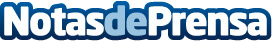 GFT adquiere AXOOM y se alía con TRUMPF reforzando su estrategia para industria y Smart FactoryLos expertos en el sector industrial de AXOOM, filial de TRUMPF, han pasado a formar parte de GFT el 1 de julio. La alianza con la compañía de alta tecnología TRUMPF se centra en continuar con el desarrollo de soluciones de software para maquinaria en el creciente mercado de Smart Factory. En España, GFT cuenta con un equipo de profesionales que está trabajando para proyectos en el sector industrial desde la sede de ValenciaDatos de contacto:Marian Anton Argudo696754146Nota de prensa publicada en: https://www.notasdeprensa.es/gft-adquiere-axoom-y-se-alia-con-trumpf Categorias: Finanzas E-Commerce Software Otras Industrias Actualidad Empresarial http://www.notasdeprensa.es